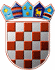                         REPUBLIKA HRVATSKA             KRAPINSKO-ZAGORSKA ŽUPANIJA                 Povjerenstvo za provedbu Javnog natječaja   za prijam u službu u Upravni odjel za zdravstvo,socijalnu politiku, branitelje, civilno društvo i mladeKLASA: 112-02/24-01/01URBROJ: 2140-09/1-24-53Krapina, 8. travnja 2024.PREDMET:  Obavijest o ishodu Javnog natječaja za prijam u službu u Upravni odjel za zdravstvo, socijalnu politiku, branitelje, civilno društvo i mlade                       -objavljuje se             Po postupku provedenom temeljem Javnog natječaja za prijam u službu 3. viši stručni suradnik za financijske poslove u Upravni odjel za zdravstvo, socijalnu politiku, branitelje, civilno društvo  i mlade  KLASA: 112-02/24-01/01, URBROJ: 2140-09/1-24-1 od 12. siječnja  2024. godine koji je  objavljen u „Narodnim novinama“ broj 7/24, pri Hrvatskom zavodu za zapošljavanje Područnom uredu Krapina i na službenoj mrežnoj stranici Krapinsko-zagorske županije 17. siječnja 2024. godine, pročelnica Upravnog odjela za zdravstvo, socijalnu politiku, branitelje, civilno društvo  i mlade, dana 26. veljače 2024. godine donijela je Rješenje o prijmu u službu KLASA: UP/I-112-02/24-01/02, URBROJ: 2140-09/1-21-1 kojime je, u službu na neodređeno vrijeme, na radno mjesto 3. viša stručna suradnica za financijske poslove primljena MARTINA KRPELNIK-ROGINA, diplomirana ekonomistica.                                                                                     PREDSJEDNICA POVJERENSTVA                                                                                                       Dijana Marmilić